Music Theory				   				        CompositionYour first composition projectComposition is a great tool for expression and is how all great music has come to be heard.  Someone somewhere had to have first had the idea of a melody and rhythm.  It is through sheet music that all of this was handed to performers even after the death of the composer.  It is quite a wonderful thing to have your artwork live on after you have died.  Music is often a deep inner look at the souls of the composers.  It tells us many things about them.  What will your composition say about you?  In this exercise you are to come up with a melody for a monophonic instrument.   Using blank sheet music, you will compose your first 16 measure work.  The guidelines below will help keep you within the parameters of the assignment.  Don’t be afraid to experiment and try new things.  Most composers are in constant edit mode.  Meaning that you don’t have to stick with what you first came up with.  Try performing it in a different style, tempo, dynamic, etc.  The rewriting process can happen many times before a final composition is performed.  The following restrictions will be placed upon your composition:
1) Key of C major
2) Common time 4/4
3) utilize all of the following rhythms: quarter note, eighth note.
4) 16 bars long.Use the back side of the sheet to start drafting your composition.   The final composition is due next Tuesday February 19th. in either Finale, Notepad or musescore formats.www.finalemusic.com/NotePad/Default.aspxwww.musescore.org    TITLE: ______________________________________    COMPOSER: ___________________________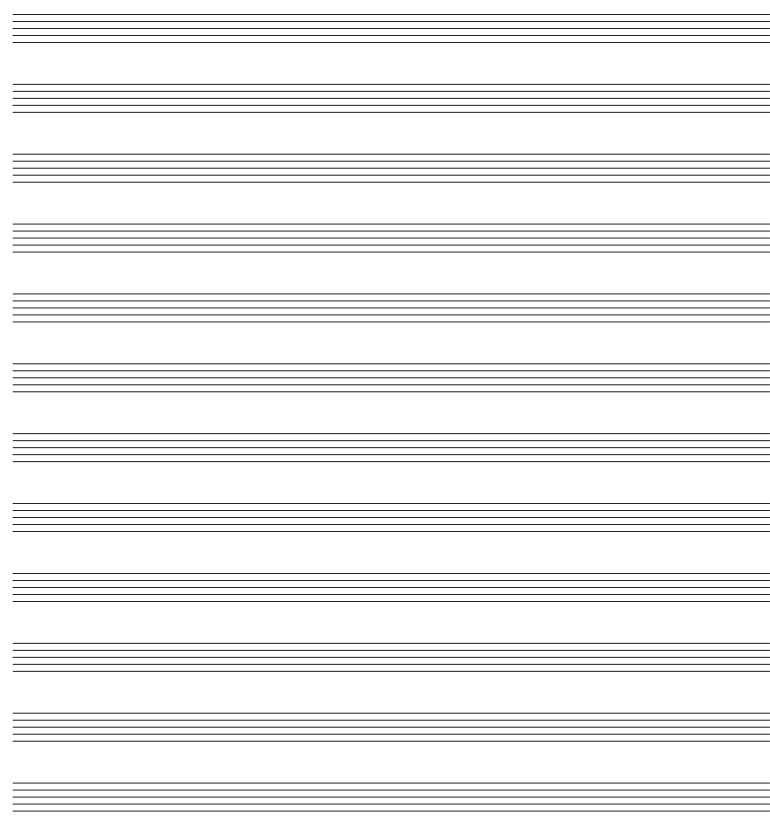 